Piątek, 26.06.20Witajcie!Huuurrraaa!  Wakacje!Najpierw życzenia dla chłopców z klasy VIII,                                           mamy nadzieję, że zrealizujecie swoje plany zawodowe                                    i dostaniecie się do wybranych przez siebie szkół! Trzymamy kciuki!                  A na dalsze życie: dla Was – od Nas: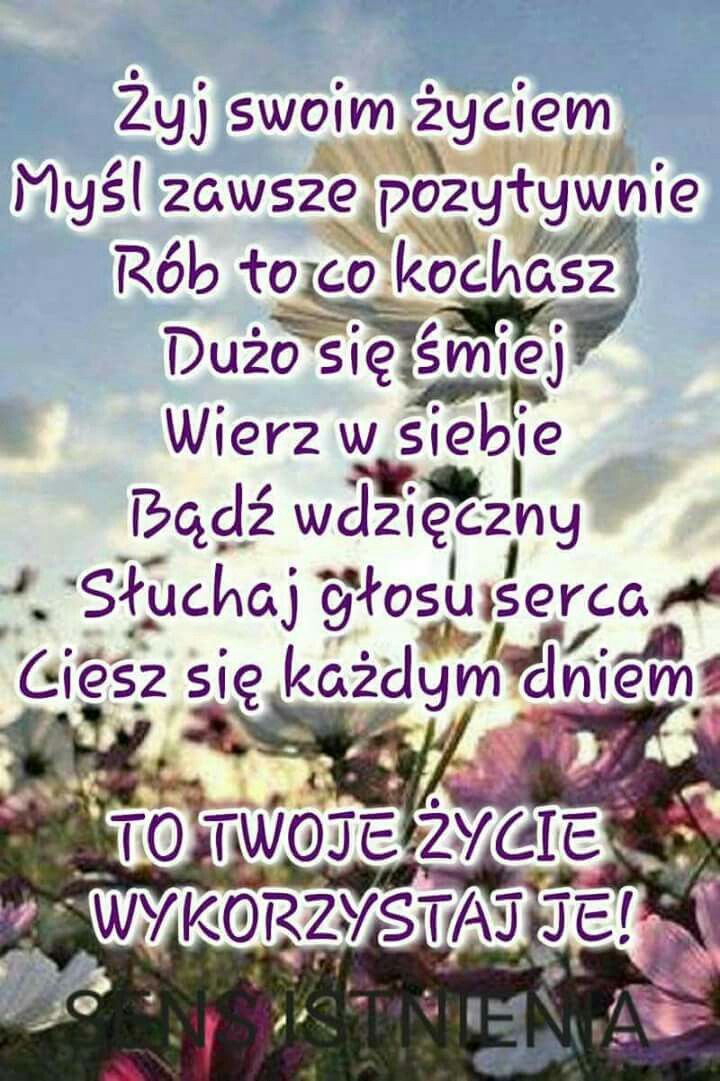  dla  wszystkich: Rodziców i Wychowanków, kadry pedagogicznej i pracowników „Jędrusia”                                                   z podziękowaniem za  współpracę  w  tym  roku  szkolnym: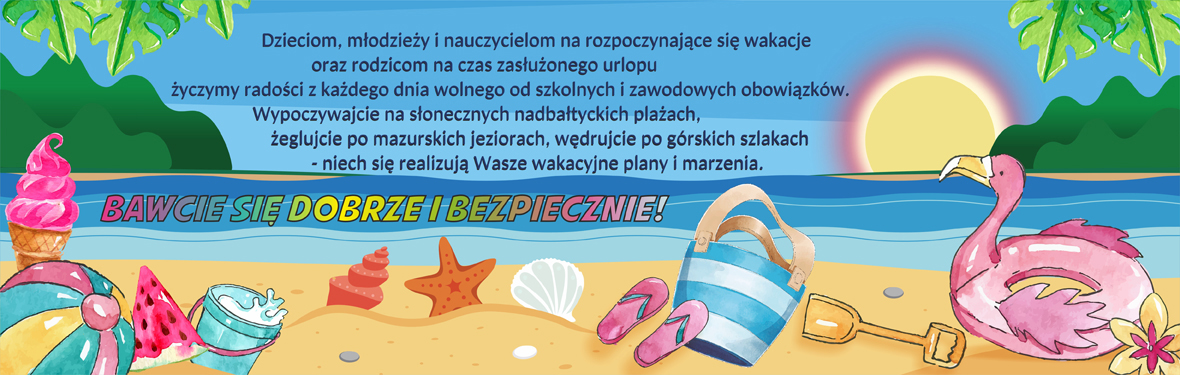 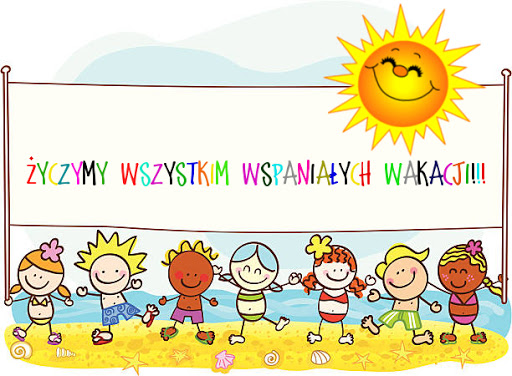 Pozdrawiamy serdecznie                                                                                          z nadzieją do zobaczenia we wrześniuWychowawcy grupy VI                                                                                  - Beata i Cezary